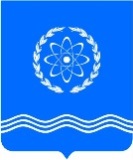 				ОБНИНСКОЕ  ГОРОДСКОЕ  СОБРАНИЕГОРОДСКОГО ОКРУГА «ГОРОД ОБНИНСК»П Р О Т О К О Л  №  10г. Обнинск 									от 01 марта 2016 годаПредседательствующий: Викулин В.В. – Глава городского Самоуправления							Председателя городского СобранияПрисутствовали депутаты городского Собрания:Наволокин В.В. –  заместитель Председателя городского СобранияОтсутствовали депутаты городского Собрания: Гуров З.Р., Наруков В.В.Приглашены: Шапша В.В. – глава Администрации города;Лежнин В.В. – заместитель главы Администрации горда по вопросам городского хозяйства;Попова Т.С. – заместитель главы Администрации города по социальным вопросам;Помещикова С.А. – начальник Правового Управления Администрации города;Стрельцов Д.С. – начальник Управления городского хозяйства;Грицук О.А. – начальник отдела городского дизайна и рекламы Управления городского хозяйства Администрации города;Соболева Е.Н. – начальник отдела по работе с населением и развитию местного самоуправления Администрации города;Артемьев Г.Ю. – председатель Контрольно-счетной палаты муниципального образования  «Город Обнинск»;Чумак Д.Ю. – прокурор города Обнинска;представители  средств массовой информации.ПроектПОВЕСТКА ДНЯ:О внесении изменений и дополнений  в Устав муниципального образования «Город Обнинск», утвержденный решением городского Собрания  от 04.07.2006  № 01-24 Нарусов М.А. – председатель комитета по законодательству и местному самоуправлениюО внесении изменений в Положение «О территориальном общественном самоуправлении в муниципальном образовании «Город Обнинск, утвержденное  решением Обнинского городского Собрания от 28.10.2014 № 11-61Нарусов М.А. – председатель комитета по законодательству и местному самоуправлениюСоболева Е.Н. – начальник отдела по работе с населением и развитию местного самоуправления Администрации городаОб установке памятного знака в виде планера самолета типа МиГ-29 на разделительном газоне по ул. Гагарина, в районе дома № 57Нарусов М.А. – председатель комитета по законодательству и местному самоуправлениюГрицук О.А. – начальник отдела городского дизайна и рекламы Управления городского хозяйства Администрации городаОб отчете председателя Комитета по бюджету, финансам и налогам о работе комитета за 2015 годПахоменко К.В. – председатель комитета по бюджету, финансам и  налогамОб отчете председателя Комитета по экономической политике о работе комитета за 2015 годБерезнер Л.А. – председатель комитета по экономической политикеОб отчете председателя Комитета по законодательству и местному самоуправлению о работе комитета за 2015 годНарусов М.А. – председатель комитета по законодательству и местному самоуправлениюОб отчете председателя Комитета по социальной политике о работе комитета за 2015 годСветлаков В.Б. – председатель комитета по социальной политикеОб отчете председателя Комитета по жилищно-коммунальным услугам о работе комитета за 2015 годРожкова Н.Г.  –  председатель комитета по жилищно-коммунальным услугамОб отчете заместителя Председателя городского Собрания о работе за 2015 годНаволокин В.В. – заместитель Председателя городского СобранияО представлении фотографии депутата Обнинского городского Собрания  на выставку фотографий депутатов представительных органов муниципальных образований Калужской областиВикулин В.В. – Глава городского самоуправления,Председатель городского СобранияОб исключении депутата Гурова З.Р. из состава комитета по экономической политике и внесении изменений в решение Обнинского городского Собрания от 29.09.2015 № 03-02 «Об утверждении  персонального состава комитетов городского Собрания»Викулин В.В. – Глава городского самоуправления,Председатель городского СобранияОб исключении депутата Нарукова В.В. из состава комитета по законодательству и местному самоуправлению и внесении изменений в решение Обнинского городского Собрания от 29.09.2015 № 03-02 «Об утверждении  персонального состава комитетов городского Собрания» (в редакции решений городского Собрания от 27.10.2015 № 10-03 и № 23-03)Викулин В.В. – Глава городского самоуправления,Председатель городского СобранияО включении депутата Нарукова В.В. в состав комитета по экономической политике и внесении изменений в решение Обнинского городского Собрания от 29.09.2015 № 03-02 «Об утверждении  персонального состава комитетов  городского Собрания» (в редакции решений городского Собрания от 27.10.2015 № 10-03 и № 23-03)Викулин В.В. – Глава городского самоуправления,Председатель городского  СобранияРазное:ВИКУЛИН В.В. открыл заседание городского Собрания  и поприветствовал всех присутствующих. Предложил принять повестку дня за основу. Поставил это предложение на голосование.ГОЛОСОВАЛИ: «за» - 28  , «против» - 0, «воздержались» - 0.Предложил проголосовать за повестку дня в целом.ГОЛОСОВАЛИ: «за» - 28, «против» - 0, «воздержались» - 0.Повестка дня утверждена.1.СЛУШАЛИ: НАРУСОВА М.А. по первому вопросу повестки заседания Обнинского городского Собрания «О внесении изменений и дополнений  в Устав муниципального образования «Город Обнинск», утвержденный решением городского Собрания  от 04.07.2006  № 01-24».НАРУСОВ М.А. доложил, что Устав муниципального образования «Город Обнинск» приводится в соответствие с Федеральным законом «Об общих принципах организации местного самоуправления в Российской Федерации» № 131-ФЗ от 06.10.2003. Данный проект решения был рассмотрен на заседании комитета по законодательству и местному самоуправлению 20 января 2016 года. Депутаты вынесли данный проект решения на заседание городского Собрания. После чего проект был опубликован в газете «Обнинский Вестник» от 02.02.2016 № 6(953). По данному проекту решения не требуется организация публичных слушаний, на основании Федерального закона «Об общих принципах организации местного самоуправления в Российской Федерации» № 131-ФЗ от 06.10.2003. Данные изменений в Устав касаются утилизации отходов.ВИКУЛИН В.В. спросил, есть ли вопросы. Вопросов не поступило. Поставил проект решения на голосование.ГОЛОСОВАЛИ: «за» - 28  , «против» - 0, «воздержались» - 0.Решение № 01-10 принято и прилагается.2.СЛУШАЛИ: НАРУСОВА М.А. по второму вопросу повестки заседания Обнинского городского Собрания «О внесении изменений в Положение «О территориальном общественном самоуправлении в муниципальном образовании «Город Обнинск», утвержденное  решением Обнинского городского Собрания от 28.10.2014 № 11-61».НАРУСОВ М.А. доложил, что изменения в Положение «О территориальном общественном самоуправлении в муниципальном образовании «Город Обнинск» вносятся в связи с тем, что на границах существующих ТОС появляются новостройки многоквартирных жилых домов. Жильцам новостроек необходимо выразить свое мнение голосованием о намерении остаться в границах существующего ТОС или создать свой. Данный проект решения был рассмотрен на совместном заседании комитета по законодательству и местному самоуправлению и комитета по жилищно-коммунальным услугам. Предложил принять проект решения.ВИКУЛИН В.В. спросил, есть ли вопросы. СЕРГЕЕВА Л.А. спросила, кто принимает участие в голосовании.НАРУСОВ М.А. ответил, что в голосовании принимают участие собственники жилья или жители, постоянно зарегистрированные по данному месту голосования.ВИКУЛИН В.В. поставил проект решения на голосование.ГОЛОСОВАЛИ: «за» - 28  , «против» - 0, «воздержались» - 0.Решение № 02-10 принято и прилагается.3.СЛУШАЛИ: НАРУСОВА М.А. по третьему вопросу повестки заседания Обнинского городского Собрания «Об установке памятного знака в виде планера самолета типа МиГ-29 на разделительном газоне по ул. Гагарина, в районе дома № 57».НАРУСОВ М.А. доложил, что данный проект решения был рассмотрен на совместном заседании комитета по законодательству и местному самоуправлению и комитета по жилищно-коммунальным услугам. Все вопросы озвучены на комитете, ответы также получены. ГРИЦУК О.А. добавила, что этот памятный знак свяжет прошлое и настоящее нашего города, это памятник российскому народу, который достаточно много сделал и делает для российской авиации. Предложила принять данный проект решения. ВИКУЛИН В.В. спросил, есть ли вопросы. Вопросов не поступило. Поставил проект решения на голосование.ГОЛОСОВАЛИ: «за» - 28  , «против» - 0, «воздержались» - 0.Решение № 03-10 принято и прилагается.4.СЛУШАЛИ: ПАХОМЕНКО К.В. по четвертому вопросу повестки заседания Обнинского городского Собрания «Об отчете председателя Комитета по бюджету, финансам и налогам о работе комитета за 2015 год».ПАХОМЕНКО К.В. доложил, что в 2015 году комитет по бюджету, финансам и налогам проводил свою работу согласно утвержденному плану работы на 2015 год. За 2015 год было проведено в 6 созыве (с января по август) 7 заседаний комитета, все заседания проводились совместно с комитетом по экономической политике, в 7 созыве (с сентября по декабрь) 11 заседаний, из них 5 совместно с комитетом по экономической политике. По решению комитета по бюджету, финансам и налогам за 2015 год было вынесено на рассмотрение Обнинского городского Собрания 13 проектов решений. Все проекты решений были утверждены на официальных заседаниях Обнинского городского Собрания. 77% решений касались вопросов по бюджету: отчет об исполнении бюджета города Обнинска за 2014 год, контроль за исполнением бюджета, внесение изменений и дополнений в бюджет города на 2015 год, решение, касающееся особенностей составления, рассмотрения и утверждения бюджета города Обнинска на 2016 год, рассмотрение и утверждение проекта бюджета города Обнинска на 2016 год. За отчетный период в КБФН было направлено 7 обращений граждан и юридических лиц. По обращениям направлялись  ответы, промежуточные ответы,  запросы в Администрацию города (21). План  работы комитета по бюджету, финансам и налогам за 2015 год выполнен в полном объеме.ВИКУЛИН В.В. спросил, есть ли вопросы. Вопросов не поступило. Поставил проект решения на голосование.ГОЛОСОВАЛИ: «за» - 28  , «против» - 0, «воздержались» - 0.Решение № 04-10 принято и прилагается.5.СЛУШАЛИ: БЕРЕЗНЕРА Л.А. по пятому вопросу повестки заседания Обнинского городского Собрания «Об отчете председателя Комитета по экономической политике о работе комитета за 2015 год».БЕРЕЗНЕР Л.А. доложил, что работа комитета по экономической политике в 2015 году велась в соответствии с утвержденным планом работы на 2015 год по вопросам ведения комитета. За отчетный период в 6 созыве (с января по август 2015 года) было проведено 9 заседаний комитета, из них 7 заседаний были проведены совместно с комитетом по бюджету, финансам и налогам, в 7 созыве (с сентября по декабрь 2015 года) было проведено 5 заседаний, все  - совместно с комитетом по бюджету, финансам и налогам. На заседаниях комитета за отчетный период 2015 года было рассмотрено 84 вопроса, из них 46 вопросов, относящихся к вопросам ведения комитета. За отчетный период  было принято 38 решений комитета, которые были  включены в повестку дня Обнинского городского Собрания.  Результатом рассмотрения данных вопросов на официальных заседаниях Обнинского городского Собрания было принятие решений Обнинского городского Собрания, что свидетельствует о качественной проработке вопросов. План работы комитета на 2015 год выполнен в полном объеме.ВИКУЛИН В.В. спросил, есть ли вопросы. Вопросов не поступило. Поставил проект решения на голосование.ГОЛОСОВАЛИ: «за» - 28  , «против» - 0, «воздержались» - 0.Решение № 05-10 принято и прилагается.6.СЛУШАЛИ: НАРУСОВА М.А. по шестому вопросу повестки заседания Обнинского городского Собрания «Об отчете председателя Комитета по законодательству и местному самоуправлению о работе комитета за 2015 год».НАРУСОВ М.А. доложил, что работа комитета в 2015 году проходила в соответствии с планом работы, утвержденным комитетом на 2015 год. Всего проведено 11 заседаний комитета, из них, 7 заседаний комитета в период с января по август и 4 заседания комитета с сентября по декабрь. На заседаниях комитета рассмотрено: 6 созыв – 39 вопросов, 7 созыв – 19 вопросов в основной повестке дня. На официальных заседаниях городского Собрания в 6 созыве принято 30 решений по проектам, предложенным комитетом, в 7 созыве принято 15 решений. Комитет по законодательству работал во взаимодействии с прокуратурой города. Были внесены в соответствующие решения  городского Собрания изменения на основании  1 требования, 4-х  протестов и 2-х представлений. План работы комитета на 2015 год выполнен в полном объеме.ВИКУЛИН В.В. спросил, есть ли вопросы. Вопросов не поступило. Поставил проект решения на голосование.ГОЛОСОВАЛИ: «за» - 28  , «против» - 0, «воздержались» - 0.Решение № 06-10 принято и прилагается.7.СЛУШАЛИ: СВЕТЛАКОВА В.Б. по седьмому вопросу повестки заседания Обнинского городского Собрания «Об отчете председателя Комитета по социальной политике о работе комитета за 2015 год».СВЕТЛАКОВ В.Б. представил презентацию депутатам и доложил, что работа комитета по социальной политике в 2015 году проводилась в соответствии с утвержденным планом работы на 2015 год по вопросам ведения комитета. За отчетный период было проведено 12 заседаний комитета, 9 из них вынесено на Обнинское городское Собрание. Профильных вопросов было рассмотрено 68, также рассмотрено профильные социальные программы. Всего в комитете поступило 28 обращений: 10 – в 6 созыве, 18 – в 7 созыве. Тематика обращений различная. Исполнение плана работы комитета по социальной политике в 2015 году составило  86%. ВИКУЛИН В.В. спросил, есть ли вопросы. ВИКУЛИН В.В. спросил, осуществляется ли какая-то связь комитета с ветеранами города Обнинска  или с ветеранскими общественными организациями.СВЕТЛАКОВ В.Б. ответил, что на заседание комитета приглашаются ветераны города Обнинска. ВИКУЛИН В.В. спросил, поступают ли в комитет по социальной политике обращения от многодетных семей по вопросу предоставления  земельных участков многодетным семьям.СВЕТЛАКОВ В.Б. ответил, что в 2015 году таких обращений в комитет не поступало.Поставил проект решения на голосование.ГОЛОСОВАЛИ: «за» - 28  , «против» - 0, «воздержались» - 0.Решение № 07-10 принято и прилагается.8.СЛУШАЛИ: РОЖКОВУ Н.Г. по восьмому вопросу повестки заседания Обнинского городского Собрания «Об отчете председателя Комитета по жилищно-коммунальным услугам о работе комитета за 2015 год».РОЖКОВА Н.Г. доложила, что работа комитета по жилищно-коммунальным услугам в 2015 году проводилась в соответствии с утвержденным планом работы по вопросам ведения комитета. За отчетный период было  проведено 12 заседаний комитета, на которых  рассмотрено 45 вопросов, на заседания городского Собрания вынесено 6 проектов решений. Депутаты  рассматривали информацию Администрации города о реализации программных мероприятий, на заседаниях комитета была озвучена информация по профильным вопросам комитета. Депутаты комитета работали с письмами и обращениями граждан. В 2015 году было рассмотрено 20 обращений, из них 11- от граждан, 9 – от организаций, инициативных групп, коллективных обращений, тематика обращений различного характера. Анализ результатов рассмотрения обращений показал, что часть вопросов решилась положительно, в остальных случаях даны подробные разъяснения и предложения по решению проблемы. В отдельных случаях направились запросы в Администрацию города, другие организации и учреждения для получения дополнительной информации: таких запросов было 15. Никому из обратившихся не было отказано в рассмотрении обращения. Поблагодарила членов комитета за слаженную работу, план работы комитета по жилищно-коммунальным услугам за 2015 год  выполнен на 83%.ВИКУЛИН В.В. спросил, есть ли вопросы. Вопросов не поступило. Поставил проект решения на голосование.ГОЛОСОВАЛИ: «за» - 28  , «против» - 0, «воздержались» - 0.Решение № 08-10 принято и прилагается.9.СЛУШАЛИ: НАВОЛОКИНА В.В. по девятому вопросу повестки заседания Обнинского городского Собрания «Об отчете заместителя Председателя городского Собрания о работе комитета за 2015 год».НАВОЛОКИН В.В. доложил, что деятельность заместителя Председателя городского Собрания осуществляется в соответствии со ст. 5 Регламента городского Собрания. Заместитель Председателя городского Собрания исполняет обязанности и функции Председателя городского Собрания: координация работы Комитетов и Комиссий городского Собрания; координация работы аппарата городского Собрания; обеспечение подготовки заседаний городского Собрания; организация работы с письмами избирателей, поступивших в городское Собрание и их ежеквартальный анализ; организация и контроль исполнения решений городского Собрания; исполнение депутатских обязанностей и ведение личного приема граждан; выполнение поручений Главы городского самоуправления, Председателя городского Собрания и городского Собрания. Отчет был выслан на ознакомление депутатам. Добавил, что по всем направлениям деятельности заместителя Председателя городского Собрания подробно описано в отчете.Предложил задать вопросы.СВЕТЛАКОВ В.Б. предложил создать комиссию по здравоохранению в городском Собрании, учитывая то, что в Администрации города нет отдела по здравоохранению.НАВОЛОКИН В.В. ответил, что при Администрации города существует совет здравоохранения, который на данный момент приостановил свои действия. Целесообразно восстановить его действия и включить в его состав руководителей лечебных учреждений города, включая коммерческие медицинские структуры, депутатов городского Собрания и представителей Администрации города.ВИКУЛИН В.В. поставил проект решения на голосование.ГОЛОСОВАЛИ: «за» - 28  , «против» - 0, «воздержались» - 0.Решение № 09-10 принято и прилагается.10.СЛУШАЛИ: ВИКУЛИНА В.В. по десятому вопросу повестки заседания Обнинского городского Собрания «О представлении фотографии депутата Обнинского городского Собрания  на выставку фотографий депутатов представительных органов муниципальных образований Калужской области».ВИКУЛИН В.В. доложил, что на основании Распоряжения Председателя Законодательного Собрания Калужской области «О создании выставки фотографий депутатов представительных органов муниципальных образований Калужской области» от 13.02.2013 № 1675, необходимо предоставить кандидатуру на выставку фотографий. Депутаты на комитетах выдвинули кандидатуру Хоменко М.А., президиум поддержал. ВИКУЛИН В.В. спросил, есть ли вопросы. Вопросов не поступило. Поставил проект решения на голосование.ГОЛОСОВАЛИ: «за» - 28  , «против» - 0, «воздержались» - 0.Решение № 10-10 принято и прилагается.11.СЛУШАЛИ: ВИКУЛИНА В.В. по одиннадцатому вопросу повестки заседания Обнинского городского Собрания «Об исключении депутата Гурова З.Р. из состава комитета по экономической политике и внесении изменений в решение Обнинского городского Собрания от 29.09.2015 № 03-02 «Об утверждении  персонального состава комитетов городского Собрания».ВИКУЛИН В.В. доложил, что на основании письменного заявления от 03 февраля  2016 года Гуров З.Р. просит исключить его из состава комитета по экономической политике. ВИКУЛИН В.В. спросил, есть ли вопросы. Вопросов не поступило. Поставил проект решения на голосование.ГОЛОСОВАЛИ: «за» - 28  , «против» - 0, «воздержались» - 0.Решение № 11-10 принято и прилагается.12.СЛУШАЛИ: ВИКУЛИНА В.В. по двенадцатому вопросу повестки заседания Обнинского городского Собрания «Об исключении депутата Нарукова В.В. из состава комитета по законодательству и местному самоуправлению и внесении изменений в решение Обнинского городского Собрания от 29.09.2015 № 03-02 «Об утверждении  персонального состава комитетов городского Собрания» (в редакции решений городского Собрания от 27.10.2015 № 10-03 и № 23-03)».ВИКУЛИН В.В. доложил, что на основании письменного заявления от 15 февраля 2016 года Наруков В.В. просит исключить его из состава комитета по законодательству и местному самоуправлению.ВИКУЛИН В.В. спросил, есть ли вопросы. Вопросов не поступило. Поставил проект решения на голосование.ГОЛОСОВАЛИ: «за» - 28  , «против» - 0, «воздержались» - 0.Решение № 12-10 принято и прилагается.13.СЛУШАЛИ: ВИКУЛИНА В.В. по тринадцатому вопросу повестки заседания Обнинского городского Собрания «О включении депутата Нарукова В.В. в состав комитета по экономической политике и внесении изменений в решение Обнинского городского Собрания от 29.09.2015 № 03-02 «Об утверждении  персонального состава комитетов  городского Собрания» (в редакции решений городского Собрания от 27.10.2015 № 10-03 и № 23-03)».ВИКУЛИН В.В. доложил, что на основании письменного заявления от 15 февраля 2016 года, Наруков В.В. просит включить его в состав комитета по экономической политике.ВИКУЛИН В.В. спросил, есть ли вопросы. Вопросов не поступило. Поставил проект решения на голосование.ГОЛОСОВАЛИ: «за» - 28  , «против» - 0, «воздержались» - 0.Решение № 13-10 принято и прилагается.ВИКУЛИН В.В. объявил о закрытии заседания.Глава городского Самоуправления,Председателя городского Собрания 				В.В. Викулин2 – в дело1 – Администрация 1 – прокуратураАнциферов Р.Г.Березнер Л.А.Галкин И.А.Журавлев М.В. Заеленков Д.Н. Зыков А.А.Корнилова Е.И. Косинская А.Б.Краско С.П.Нарусов М.А.Пахоменко К.В. Петров В.А. Пикалов В.С. Плашкевич В.Е.Рожкова Н.Г.Самбуров Д.А.Сергеева Л.А.Светлаков В.Б. Силуянов А.Ю.Скиртач Т.В. Сошников М.А.Сухарев А.Е. Фрай Ю.В.  Халецкий Е.В. Хоменко М.А. Шатухин А.Е.